Протокол № 33  от 14.08.2013 годаЗаседание Союза предпринимателей г.Новокузнецка (ОО «СПН») Присутствовали:Мартюшов С.В., Морозов А.И., Гершгорин В.С., Сафонова Н.В., Табачников В.В., Ерёмин С.Ф., Браунштейн О.Е, Балакирева С.Ю., Боков В.Л., Демчук С.В., Хамидулин С.В., Кучеров А.В., Кисельников Р.Н., Костерева Н.В., Чурсин А.Ю., Чудоякова Т.В., , Дядькина Е.В., Соловьева И.Б.,  , Емашкина Л.В., Шургалин В.П., Шведов С.В., Перминов Н.В., Окоркова М.В., Попов В.А., Максимова О.В., Комзолов А.И., Архипова Е.С., Евстигнеева Н.В. ПовесткаВопросы взаимодействия предпринимателей с Комитетом градостроительства и земельных ресурсов Администрации города Новокузнецка (председатель комитета градостроительства и земельных ресурсов Морозов Андрей Иванович, начальник отдела кадастра и мониторинга Сафонова Наталья Владимировна);Встреча с кандидатом в депутаты Совета народных депутатов Кемеровской области, директором НФИ КемГУ Гершгориным Владимиром Семеновичем, вопросы взаимодействия с предпринимательским сообществом (Приложение № 1);Разное.В начале заседания Сергей Мартюшов объявил собравшимся о смене  исполнительного директора Союза, в связи с переходом Евстигнеевой Натальи на другую работу и представил нового исполнительного директора Союза – Андрея  Ивановича Комзолова. По первому вопросу  выступил председатель комитета градостроительства и земельных ресурсов Морозов Андрей Иванович, и начал он словами благодарности за приглашение «Рад нашим встречам! Чем чаще встречаемся, тем проще нам с вами работать. Мы готовы проводить обучающие семинары для предпринимателей и  рассматривать ваши вопросы».  	Вначале своего выступления Морозов А.И. перечислил перечень вопросов, которые ему были переданы от Союза предпринимателей:  Какой механизм приобретения земли в собственность? Какие трудности возникают при оформлении земли в собственность, аренду? Как правильно оформить сделку купли-продажи гаража? Есть ли налоговые послабления по земле для бизнеса? В каком размере и кому предоставляются льготы по арендной плате? Какие есть изменения в земельном законодательстве, которые касаются малого бизнеса? Какой есть механизм приватизации арендованной земли? Как приватизировать земельный участок вместе с постройками? Каким образом можно приобрести земельный участок для индивидуального строительства? Как изменить кадастровую стоимость на землю? Организуются ли торги по продаже земельных участков, находящихся в муниципальной собственности?  Морозов А.И. отметил, что по многим из этих вопросов у него состоялся разговор с и. о. Главы города Кузнецовым С.Н..  Сергей Кузнецов подписал постановление, вся законодательная база в части землепользования и градостроения приводит к тому, что земельный участок, объект должен быть предоставлен исключительно на основе аукциона – это соблюдение равных возможностей и максимальная прозрачность. Об этом можно поспорить. Я всегда говорю – решение по предоставлению участка не должно зависеть от чиновника, оно должно зависеть от закона. Исключение составят только те объекты, которые строятся за счет бюджета и объекты инфраструктуры, которые отвечают за жизнеобеспечение людей. Проблема возникла следующая – мы получаем заявки. Предложили Кузнецову по образу и подобию других городов создать Совет, который будет рассматривать те или иные площадки для выставления на аукцион с расчетом всех экономических параметров, насколько он после освоения будет выгоден городу. Наш город последним пришел к этому пониманию, все остальные города Кузбасса давно к этому пришли.Также Морозов сказал, что у Главы города возник к земельному комитету вопрос «Как быть, если понравившегося предпринимателю участка нет в генплане застройки города? Можно ли его изменить? Договорились о том, что есть необходимость во внесении изменений в генеральный план застройки, по опыту других городов, два раза  в год. А также Морозов предложил создать Совет,  который будет рассматривать те или иные площадки для выставления на аукцион с расчётом всех экономических параметров»На вопрос по приватизации земельных участков ответила  начальник отдела кадастра и мониторинга Сафонова Наталья Владимировна. Тема приватизации земельного участка проста. При наличии прав на объект недвижимости, находящемся на земельном участке, у предпринимателя есть право приобрести земельный участок в собственность, если нет ограничений. Из практики этого вопроса, ограничений практически нет. Ограничения – земли общего пользования, природоохранные земли, «красные линии». Отказов практически нет. Стоимость земельного участка регулирует закон по Кемеровской области от 7 февраля 2013 года №10-ОЗ, которым установлен порядок оплаты. Для ИЖС, гаражей, индивидуальных домов, дачных, садовых гаражей 5% от кадастровой стоимости, для остальных зданий и сооружений (для предпринимателей) 25% от кадастровой стоимости земельного участка. Но в том случае, если кадастровая стоимость изменена решением суда, то выкуп идет именно по стоимости установленной судом. Оплатить необходимо в течение 10 дней с момента подписания договора купли-продажи. По одному из вопросов выступил  президент Союза Мартюшов С.В., он сказал о том, что в городе есть необходимость создания службы «одного окна», т.к. в настоящее время предприниматели  бегают с  документами от одного чиновника к другому, второй, третий раз у одного и того же человека. Наше предложение – с 1 сентября начинает работу новое муниципальное автономное учреждение «Центр поддержки малого и среднего бизнеса». С нашей точки зрения это и есть «единое окно». Мы отдаем туда все документы или заявления и туда приходим получать, а согласование с чиновниками – это уже работа Центра. Как, например, это уже сделано в Кемерово.  На что Морозов ответил, что его это предложение в основе своей устраивает, но ряд вопросов, которые необходимо решать  заявителю с земельным комитетом в частном порядке, оставить за комитетом. Но в решении таких вопросов необходима помощь Совета народных депутатов. На что представитель Совета народных депутатов Ерёмин С.Ф. ответил положительно.Президент Союза  заметил, что большинство предпринимателей имеют слабую базу в вопросах юриспруденции, знании нормативных документов, принятых на уровне города и области и им необходима в этих вопросах профессиональная помощь. На что Морозов высказал свое мнение, что занимаясь бизнесом, предприниматели должны работать над повышением уровня знаний в этих вопросах, а также знать, что ненадлежащее исполнение чиновником своих обязанностей наказывается. Пришёл к чиновнику с заявлением, по форме написанным и знает, что ответ должен получить через 10 дней. Иначе чиновнику грозит штраф в 50 тысяч рублей за волокитство. Через 10 дней нет ответа, пошёл в суд. Кстати, сейчас готовятся «памятки для предпринимателей», «Памятка застройщику»- например. В наших интересах, чтобы предприниматель знал законодательство! Был поднят вопрос кадастровой стоимости земли. Это очень важный вопрос для предпринимателей города, проблема заключается в том, что стоимость земли в разных районах города по своей оценке значительно превышает рыночную стоимость, в некоторых случаях в десять раз. Предприниматели вносили предложение комитету по земельным ресурсам по передаче полномочий по оценке земли городскому комитету Градостроительства и земельных ресурсов. В настоящее время это решение принимает Коллегия Администрации Кемеровской области, но до настоящего момента по ответу Морозова А.И. эти полномочия переданы не были.На вопрос будет ли введен единый налог на недвижимость и землю – ответ должна дать Москва, но в настоящее время ни в Администрацию области, ни в Администрацию города такой информации не поступало.Председателем комитета по благотворительности Совета при Главе города, депутатом Совета народных депутатов Кисельниковым Р.Н. был задан вопрос по нестационарным торговым объектам. Проблема в том, что земельный комитет подает в суд на предпринимателей, у которых больше года нет договоров аренды. Проиграв суд, предприниматель должен освободить место в 10-дневный срок. После этого место передается на Аукцион. Морозов А.И. ответил, что в течение года проведено 250 аукционов, чаще всего подход в этой работе индивидуальный. Никто сносить киоски не торопиться, но и покупать с Аукциона тоже никто не торопиться.Поступил вопрос от председателя комитета по рекламе Совета предпринимателей при Главе города, руководителя ООО «Европа плюс Кузбасс» Костеревой Натальи Владимировны «Что происходит с наружной рекламой? Государство сначала ввело одни правила игры, по которым выросла сфера деятельности, а теперь поменяло их. Получается, в такую ситуацию может попасть любая сфера бизнеса. Идет снос рекламных конструкций. И если Кузнецов говорил только о «красной линии», то теперь уже и на ДОЗе, и на Ноградском собираются сносить. Вопрос следующий: мы направили от Совета предпринимателей при Главе города письмо по поводу схемы размещения рекламных щитов. Когда мы будем обсуждать это? По слухам схему направили в Кемерово. Но как такое возможно, если мы её ещё здесь не обсуждали»?  Морозов ответил, что схема по размещению рекламы на территории Новокузнецка в Кемерово не отправлена. В настоящее время необходимо собраться представителям Союза предпринимателей, соответствующего комитета Совета и обсудить предложения направленные в письме в ближайшее время.Евстигнеева Н.В.  задала вопрос о том, что все нормативно-правовые документы, касающиеся предпринимательства,  должны проходить экспертизу через Общественный экспертный Совет, в том числе и от комитета Градостроительства и земельных ресурсов. С кем непосредственно иметь дело по этим вопросам? «Согласен с тем, что все проекты нормативно-правовых документов должны проходить, и будут направляться в общественный экспертный Совет. Ответственным за это будет работник комитета Макеева Наталья Сергеевна»- ответил Морозов А.И.Боков В.Л. задал вопрос о большой перегрузке транспортной схемы города и планируется ли при дальнейшем строительстве города строить подземные переходы? (Торговые Центры, привокзальная площадь и др.)На сегодняшний день появился закон, что все торговые центры, имеющие свыше 10 тыс. кв.м. будут обязаны, мы сможем их обязать, улучшить транспортную схему в т.ч. с помощью пешеходных переходов. Надеюсь, что на ближайшей сессии депутатов мы этот вопрос рассмотрим, и будем применять не только к вновь строящимся зданиям, но и к уже существующим. По поводу привокзальной площади. Существует проект, к сожалению, нерабочий, с 6 подземными переходами. Есть идея частного партнерства. Нужно подготовить документацию, пройти экспертизу и выходить на партнерство или консолидированный бюджет, т.е. часть муниципальный бюджет вносит, часть область и федерация. Существует проект на двухуровневую развязку у Дома быта. У ДОЗа, где будет самый крупный торговый центр за Уралом . торговой площади, тоже будет двухуровневая развязка. Работа в этом направлении ведется.По второму вопросу выступил Кучеров А.В., который представил кандидата в депутаты, директора филиала НФИ КемГУ  Гершгорина Владимира Семеновича.В своем выступлении Владимир Гершгорин изложил краткую предвыборную программу, которую он будет осуществлять, если будет избран в Областной Совет народных депутатов.  (Приложение № 1)От Союза предпринимателей кандидату в депутаты были переданы наказы:С целью улучшения экологии города необходимо ликвидировать все котельные, обеспечив теплоснабжение от 3-х ТЭЦ.Для развития социального предпринимательства на территории города Новокузнецка и Кемеровской области необходимо принять соответствующий закон.Необходимо рассмотреть вопрос строительства муниципального жилого фонда, который в последующем можно сдавать молодёжи, малообеспеченным семьям и т.д. решив, таким образом, одну из основных проблем города. При этом использовать финансовые ресурсы городских банков, городские строительные компании, фирмы, поставляющие строительные и прочие материалы, развивая, таким образом, малый и средний бизнес в городе.Максимально возможно объединить достижения в области науки с производством.Рассмотреть вопрос создания Южно-Кузбасской агломерации. Это даст приток федеральных средств на территорию юга Кузбасса, обеспечит создание большого количества новых рабочих мест, обеспечит интенсивное развитие инфраструктуры между городами юга Кузбасса.Директор школы иностранных языков «Бенедикт» Балакирева С.Ю. поблагодарила Гершгорина Владимира Семеновича за личное участие в проведении Всероссийской акции «Тотальный диктант».Итоги встречи с кандидатом в депутаты подвел председатель комитета по развитию предпринимательства и имущественных отношений Новокузнецкого городского Совета народных депутатов Еремин С.Ф., предложив всем собравшимся поддержать на выборах в областной Совет народных депутатов Гершгорина В.С..В разном Мартюшов С.В. дал информацию по проведенной и планируемой  работе  по музею «Кузнецкая Крепость».В завершении заседания Союза, представитель общественной организации «Опора России» Кучеров А.В. передал слова благодарности и вручил памятный сувенир президенту Союза «За весомый вклад в благоустройство Парка Предпринимателей Кузбасса».Президент ОО «СПН»:                                                        Мартюшов	 С.В. Секретарь:	                                                                       Максимова О.В.	    Приложение № 1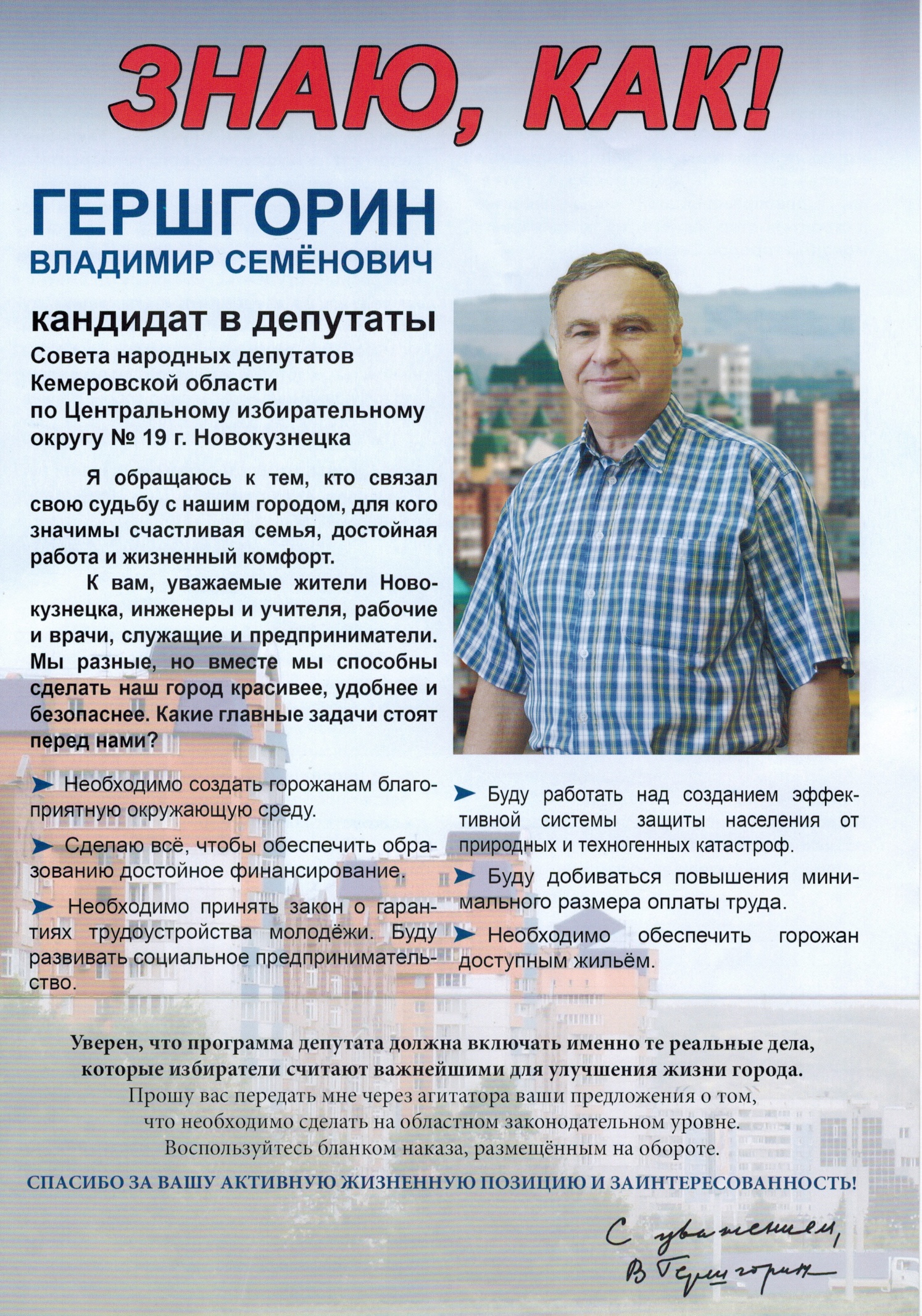 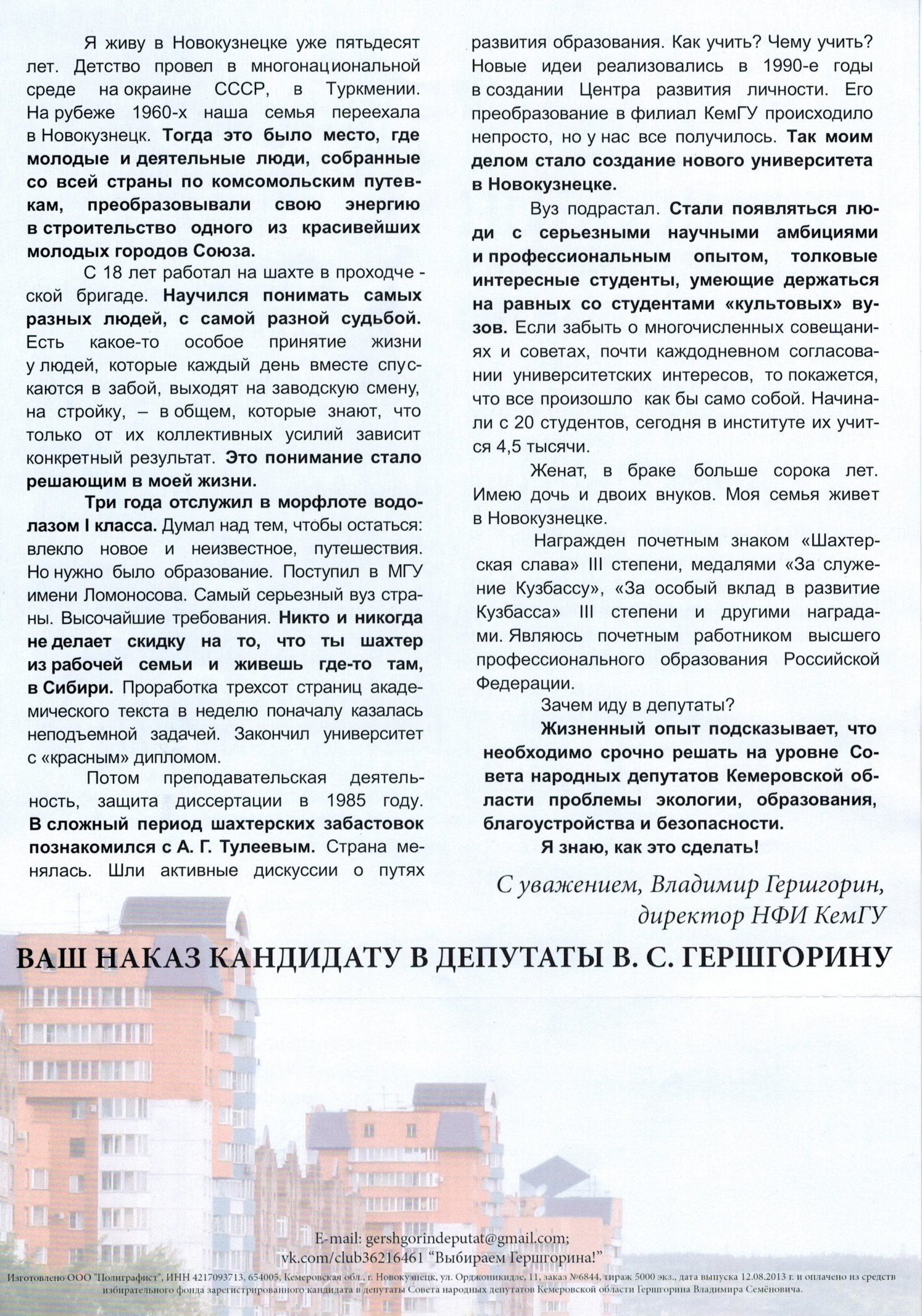 